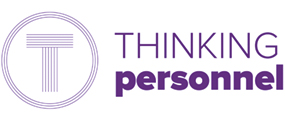 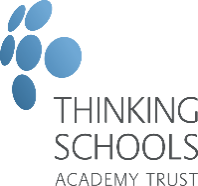 Appendix 1-  Paternity/ Maternity Support Leave Notification FormPaternity/Maternity Support LeavePaternity/Maternity Support LeaveSchool/Academy:  School/Academy:  Full Name:  Full Name:  If the employee is taking two consecutive weeks leave, please provide the start and end date of the leave.Start Date:End Date:If the employee is taking two separate weeks leave, please provide the start and end date of each period of leave.Please note, if the dates of the second week haven’t agreed this can be left blank. Please then provided the updated form at a later date.Week 1 Start Date:Week 1 End Date:Week 2 Start Date:Week 2 End Date:Approved by Headteacher/Principal:  Approved by Headteacher/Principal:  Date:Date: